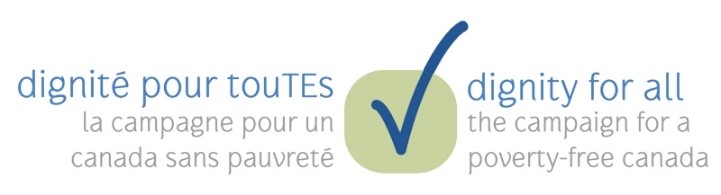 [Votre nom]123 Votre rueVotre ville, Prov., A0A A0ATél.: (123) 456-7890[Date] Octobre 2021L'honorable [prénom et nom du/de la député].123, rue St-Martin, Omniville, Prov. B0B B0B[Cher/Chère Madame/Monsieur nom de famille],Je veux vous féliciter pour votre succès récent aux élections fédérales. En tant qu’électeurs et électrices, nous avons hâte de travailler avec vous afin de construire une société plus juste et durable.Le 17 octobre est la Journée internationale pour l'élimination de la pauvreté. Chaque année, la campagne "Mords-ça!” souligne cette journée en demandant au gouvernement du Canada d'honorer ses obligations internationales en matière de droits de la personne et ses engagements envers les objectifs de développement durable en travaillant à l'élimination de la pauvreté au Canada.Nous croyons fermement que la pauvreté est une violation des droits inhérents et de la dignité de chaque personne. Nous reconnaissons également que la pauvreté est causée et perpétuée par les iniquités de nos systèmes, et qu'elle a un impact disproportionné sur les personnes autochtones, noires, handicapées, 2SLGBTQQIA+, des femmes et des personnes de divers genres, et des personnes célibataires ou ayant un statut d'immigration précaire.En 2018, le gouvernement du Canada s'est engagé d'ici 2030 à réduire la pauvreté de 50 % par rapport aux niveaux de 2015. Nous voulons savoir qui sera inclus dans ces 50 % ? Qui sera exclu ? Nous aimerions également attirer votre attention sur le fait que les mesures de faible revenu à elles seules ne permettent pas de saisir adéquatement l'incidence ou les expériences de la pauvreté au Canada. La sécurité alimentaire, les besoins impérieux en matière de logement et l'accès aux services médicaux et sociaux nécessaires sont également des repères essentiels.Nous ne mettrons pas fin à la pauvreté sans mettre fin aux inégalités. Le Canada a besoin d'un plan global fondé sur les droits pour éliminer, et non seulement réduire, la pauvreté, avec des objectifs et des échéanciers précis pour les groupes visés par l'équité. Nous vous demandons de signer l’engagement ci-joint afin de signaler votre désir de mettre fin à la pauvreté et aux inégalités au Canada.Sincèrement,[mettre toutes les signatures sur des lignes séparées, avec l'affiliation organisationnelle, le cas échéant].Un engagement : mettre fin à l'iniquité, mettre fin à la pauvreté.Je, soussigné(e), reconnais que la pauvreté est une violation des droits inhérents et de la dignité des personnes, et que le gouvernement du Canada a l'obligation morale et légale d'honorer ses engagements envers les droits internationaux de la personne et les objectifs de développement durable. Je reconnais que la pauvreté touche de façon disproportionnée certaines communautés en raison des iniquités systémiques à l’intérieur de nos systèmes et institutions. Il s'agit notamment des membres des Premières nations, des Inuits, et des Métis, des Noirs et des personnes de couleur, des femmes et des personnes de divers genres, des personnes handicapées, des personnes 2SLGBTQQIA+, des célibataires ou des personnes ayant un statut d'immigration précaire, ainsi que des enfants, des personnes âgées et des jeunes qui sortent de l'assistance publique.Je m'engage à travailler avec les députés, les ministres et les sénateurs de tous les partis afin d'adopter des objectifs, des échéanciers et des budgets ambitieux pour l'élimination de la pauvreté chez les groupes qui cherchent l'équité. Pour ce faire, je m'engage à collaborer avec les gouvernements et les organisations des Premières nations, des Inuits et des Métis, ainsi qu'avec d'autres groupes en quête d'équité et des membres de la société civile. Ainsi nous pourrons élaborer, mettre en œuvre et surveiller l’existence de politiques conformes à nos obligations en matière de droits de la personne et fondées sur les expériences vécues par certaines gens en matière de pauvreté et d'autres formes d'oppression systémique.Plus précisément, je m'engage à soutenir la législation concernant les objectifs suivants, ainsi que les investissements fédéraux et les plans d'action adéquats :Assurer un accès durable à l'eau potable d'ici 2023, et à une alimentation adéquate, culturellement appropriée et nutritive dans les territoires et les réserves d'ici 2025. Éliminer l'insécurité alimentaire pour tous d'ici 2030.Établir un plancher de revenu minimum pour toutes les personnes vivant au Canada, les amenant à 60 % du revenu médian de tous les Canadiens d'ici 2025. Éliminer les besoins impérieux de logement et l'itinérance d'ici 2030, en assurant un suivi statistique pour garantir un progrès équitable en cours de route. Combler immédiatement l'écart qui existe entre le financement du logement et de l'itinérance en milieu rural et en milieu urbain.Éliminer les besoins médicaux non satisfaits en raison de contraintes financières en élargissant le système de soins de santé public du Canada pour inclure un accès communautaire et culturellement approprié à l'assurance-médicaments, à la santé mentale, aux soins dentaires, à la vision et à la physiothérapie financés par l'État d'ici 2025.Veiller à ce que toutes les familles puissent avoir accès à des services d'éducation préscolaire et de garde d'enfants abordables, souples, accessibles, financés par l'État et adaptés à leur culture, en investissant dans la création d’espaces subventionnées supplémentaires et en offrant une rémunération équitable au personnel d'ici 2025.Combler les écarts en matière de taux d'emploi et d'équité salariale dont souffrent les groupes en quête d'équité d'ici 2030.
Signé, __________________________________________ Date : ________________________
Veuillez imprimer votre nom et votre titre ci-dessous.

____________________________________________________________________________________